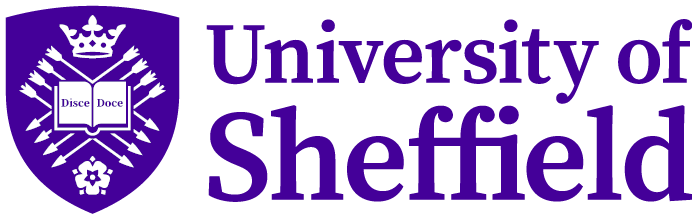 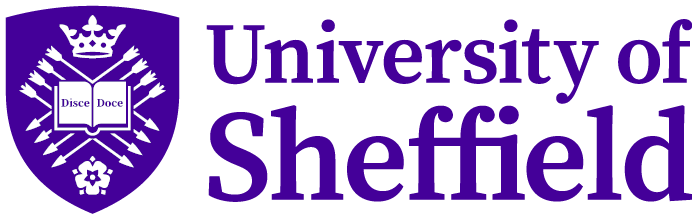 Award of a University PrizeWhen recommending the award of a prize to a research student the Department should complete the details below and send the form to the appropriate Faculty Administrator in Research, Partnerships and Innovation.I confirm that this candidate has met the criteria for the award of the prize named aboveRPI use only: Approved on behalf of Faculty byStudents NameRegistration NumberContact AddressDepartmentName of PrizeValue of PrizeShared PrizeYes/NoCost Centre Code / WBS ElementAuthorised Departmental Budget Holder DetailsName:PositionTelephone Number:Email:HoD/PGR Lead Name:Signature:Date: Name:Signature:Date: